SEKRETARIAT KURSUS CHANGE MANAGEMENT SIRI 2/2024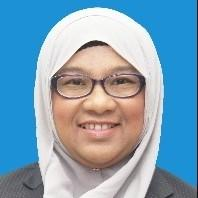 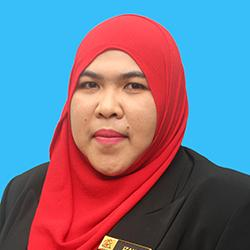 